Предвыборная программа Хачатурьян Ирины, ученицы 9 «В» класса в ПрезидентыМуниципального бюджетного общеобразовательного учрежденияСредней общеобразовательной школы № 1Школа – это наш второй дом. Как и в любой семье, не должно происходить конфликтов между учителями и учениками, нужно уметь поддерживать друг друга в радости и в горе.Баллатируясь кандидатом на должность Президента МБОУ СОШ № 1 приоритетными  направлениями считаю:1) Создать школьный актив по параллелям , по проведению рейдов внешнего вида(соблюдение устава школы и посещаемости).2) Для повышения уровня успеваемости, организовать соревнования между классами по критериям, которые разработают и примут члены ученического школьного самоуправления.Учеников, имеющих отличные и хорошие результаты в учебе, достижениях в творческих конкурсах и олимпиадах, необходимо поощрять.3) Организовать доску позора, на которой будут размещены отдельные ученики, либо классы с нарушениями школьного устава. Введение штрафных санкций (классу или ученикам), по нарушении правил и обязанностей учащихся.4) Внедрение программы помощи по исправлению оценок и улучшения успеваемости.Создать «скорую помощь» из старшеклассников для помощи учащихся младших классов (шефство над ними).5) Сделать 1 раз в четверть день самоуправления (9-11 классы над 1-6 классами).6) Приглашение специалистов вспомогательных служб для беседы с учащимися по поводу выбора ими будущей профессии.Со своей стороны я могу пообещать, что по всем пунктам своей предвыборной программы буду оказывать посильную помощь в их реализации.Если вы выберете меня, я буду добиваться этого всеми силами вместе с вами.Точный выбор президента. Перемены к лучшему!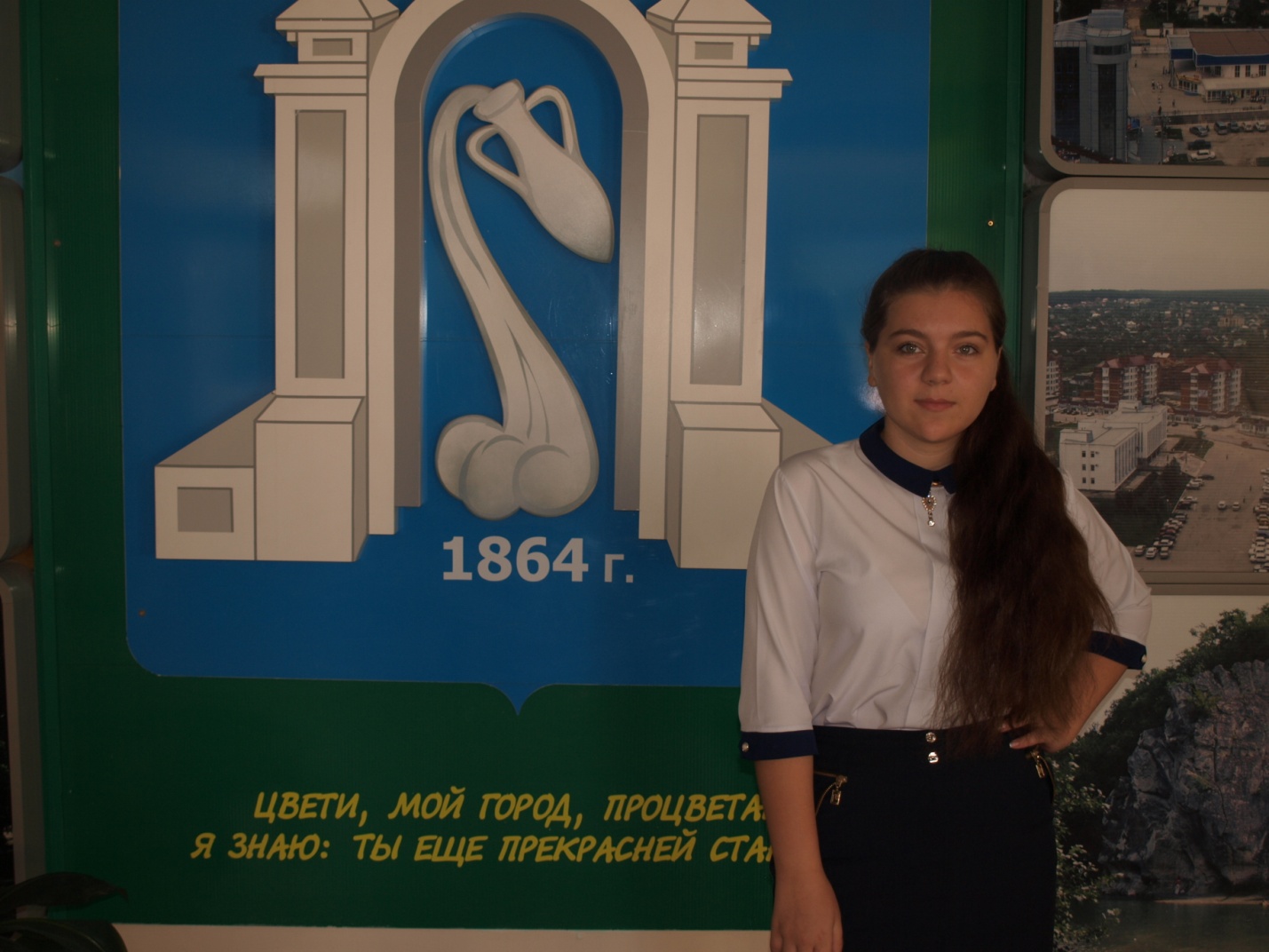 